                                                                           Escola Municipal de Educação Básica Augustinho Marcon                                                                           Catanduvas(SC), Agosto e setembro de 2020.                                                                           Diretora: Tatiana M. B. Menegat.                                                                                                                                                                                                  Assessora Técnica-Pedagógica: Maristela Apª. B. Baraúna.                                                                           Assessora Técnica-Administrativa: Margarete P. Dutra.                                                                                                                                                              Professora: Jaqueline Demartini                                                                            3º anoATIVIDADE DE INGLÊS - 3º ANO – 31/08 A 04/09Catanduvas, September 03rd 2020Today is ThursdayFoods – AlimentosATIVIDADE 1 – Classifique os Foods – alimentos – em Inglês. Escreva aqueles você gosta na coluna I LIKE e os que você não gosta na coluna I DON’T LIKE.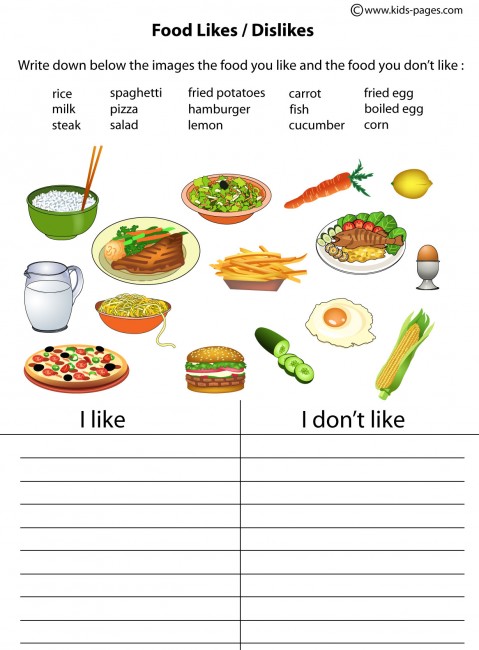 Vamos ouvir e cantar duas música sobre os alimentos - foods!Do You Like Broccoli Ice Cream?: https://www.youtube.com/watch?v=frN3nvhIHUk	Do You Like Spaghetti Yogurt?: https://www.youtube.com/watch?v=ddDN30evKPc